REIn RE this week we are learning about Westminster Cathedral. It is a project which will take you a couple of sessions to complete (Monday and Tuesday).Visit Westminster diocese website:https://www.westminstercathedral.org.ukDo some additional reading:https://wiki.kidzsearch.com/wiki/Westminster_Cathedral Using this information design a booklet for a tourist showing you understand the importance of the Cathedral in the diocese.  Create a front cover: you could draw a cathedral here.Choose an appropriate piece of scripture for the front page of the leaflet that describes the diocesan mission.  Describe what its mission is, how it is a centre for parish families and what kind of activities happen there.  Create a diocesan coat of arms that depicts their mission. Look at some examples of coats of arms below.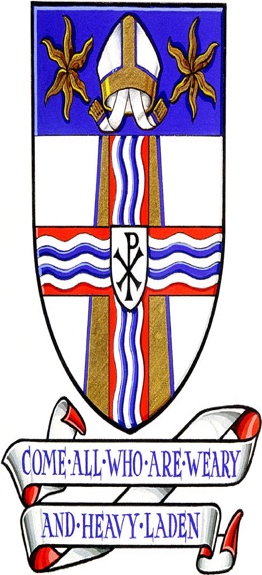 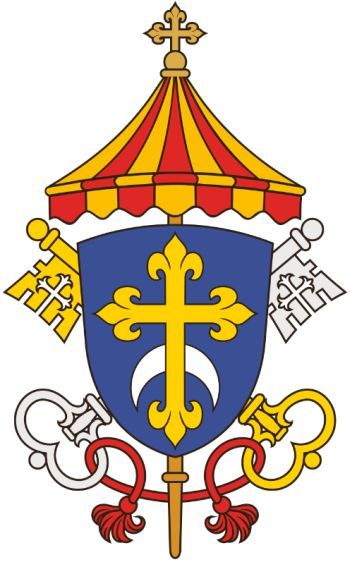 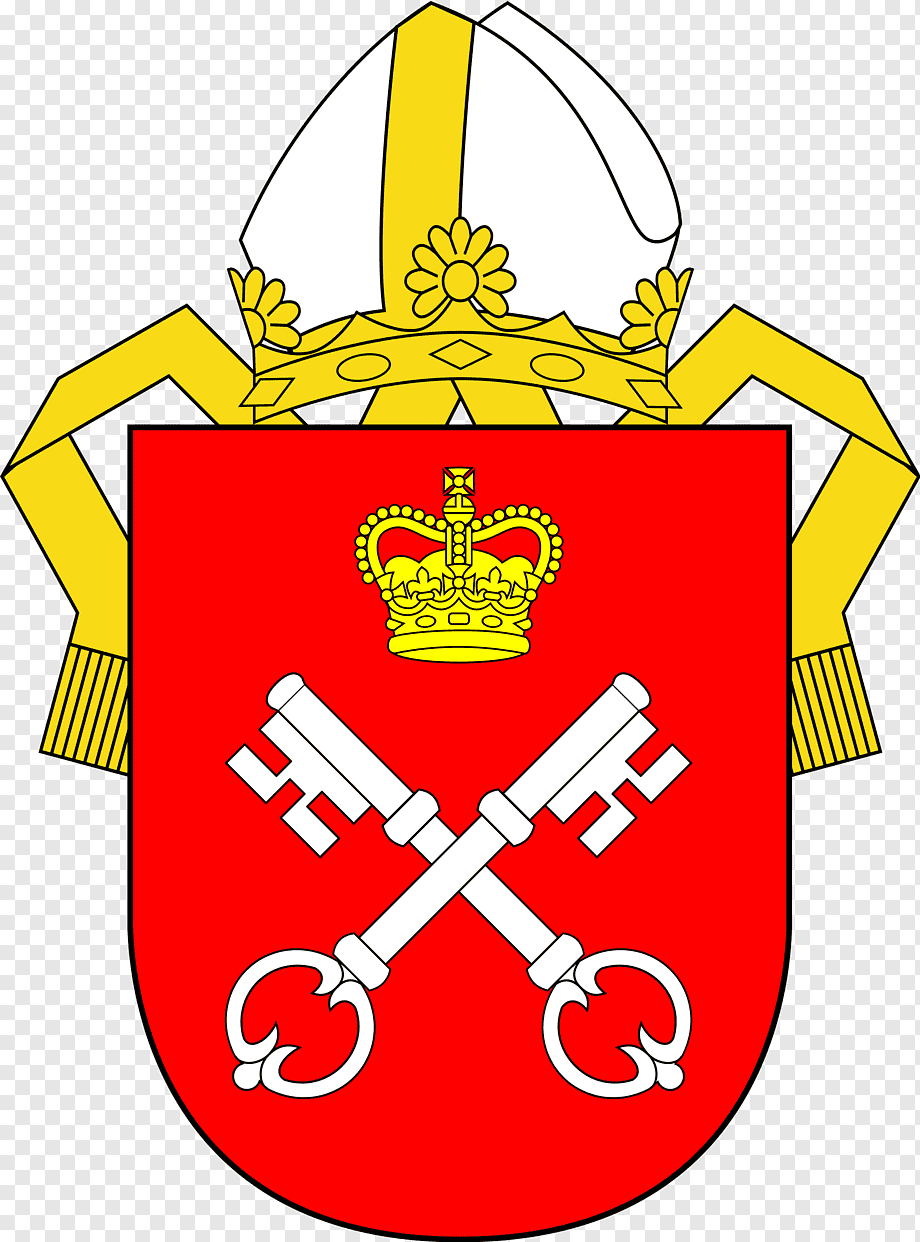 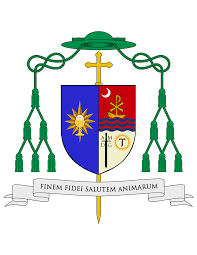 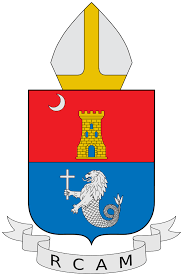 